Avizat,DIRECTORȘcoala Gimnazială „Eugen Ionescu” Slatina,Prof. Gabriela- Laura CONSTANTINESCU  REGULAMENT SIMPOZIONUL NAŢIONAL„EUGEN IONESCU- PRIMA SUTĂ DE ANI”Ediţia a XI-a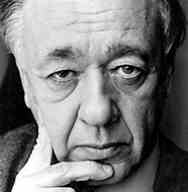 Luni, 29  iunie 2020, ora 11:00Organizator: ŞCOALA GIMNAZIALǍ “EUGEN IONESCU” SLATINAParteneri:CASA CORPULUI DIDACTIC OLTBIBLIOTECA JUDEŢEANĂ OLT “ION MINULESCU”CENTRUL JUDEŢEAN DE ARTĂ ŞI CULTURĂ  OLTMUZEUL JUDEŢEAN OLTSOCIETATEA CULTURALĂ “EUGEN IONESCU” SLATINACLUB SOROPTIMIST INTERNAŢIONAL SLATINAArgument       Simpozionul Național „Eugen Ionescu- Prima sută de ani” se înscrie în seria manifestărilor culturale dedicate Zilei Mondiale a Teatrului, sărbătorită în fiecare an la 27 martie, fiind totodată și un omagiu adus unuia dintre cei mai mari dramaturgi din literatura universală, Eugen Ionescu.Scopul simpozionului îl reprezintă schimbul de bune practici privind educația prin teatru a tinerei generații.Obiectivele specifice: Popularizarea operei dramaturgului francez de origine română Eugen Ionescu;Promovarea teatrului ca activitate extrașcolară;Dezvoltarea creativității și a imaginației la elevi.Grupul-ţintă: cadre didactice, reprezentanți ai instituțiilor partenere, elevi, publicul adultLocul/ Data / Ora:  luni, 29.06.2020, ora 11:00 (on-line)Simpozionul cuprinde două secţiuni de comunicări ştiinţifice (pentru cadrele didactice și publicul adult):Viaţa şi opera lui Eugen Ionescu Teatrul în şcoala românească (metode şi tehnici de promovare a teatrului ca activitate extraşcolară)Condiții de participare (secţiunile de comunicări ştiinţifice):Cadrele didactice și publicul adult care doresc să participe la una din cele două secţiuni de comunicări ştiinţifice pot trimite Fișa de înscriere și lucrarea în format electronic până cel târziu pe 1 iulie 2020 la adresa de e-mail: emilia_andrei28@yahoo.fr;Comunicările ştiinţifice pot fi redactate în limbile română, franceză sau engleză, având caracterele diacritice specifice acestor limbi;Lucrarea poate avea 2-4 pagini format A4, în Times New Roman, text aliniat stânga- dreapta, la 1 rând; Titlul lucrării va fi scris cu majuscule în Times New Roman 14 bold centrat;Autorul şi instituţia vor fi scrise două rânduri mai jos, aliniat la stânga în Times New Roman 12 bold;Textul se va scrie după alte 2 rânduri, în Times New Roman 12, la 1 rând. Lucrarea poate avea inserate maxim 2 imagini;Bibliografia se va menţiona obligatoriu la sfârşitul lucrării;Comunicarea poate avea maxim 2 autori;Toţi participanţii înscriși cu comunicări ştiinţifice vor primi o diplomă şi revista simpozionului (revistă cu ISSN) în paginile căreia se va publica comunicarea ştiinţifică;Responsabilitatea pentru conţinutul materialelor publicate în paginile revistei simpozionului aparţine în exclusivitate autorilorșPentru buna desfăşurare a simpozionului, este necesară perceperea unei taxe de participare de 30 de lei/ autor care include cheltuielile pentru tipărirea diplomelor și a revistelor şi plata taxelor poştale.Taxa de participare se va plăti până cel târziu miercuri, 1 iulie 2020 în contul deschis la BCR Slatina, Cod IBAN RO16RNCB0701042507890001 (participanţii îşi vor plăti taxele bancare aferente). Participarea la lucrările simpozionului poate fi:directă prin prezenţa la lucrările on-line;indirectă prin trimiterea comunicării ştiinţifice și a fișei de înscriere prin e-mail.Participarea directă la lucrările simpozionuluiParticipanţii care doresc îşi pot  prezenta lucrarea on-line, anunţând în prealabil organizatorul (prof. Andrei Emilia, emilia_andrei28@yahoo.fr) până cel târziu pe 25 iunie 2020. FIŞĂ DE ÎNSCRIERESIMPOZIONUL NAŢIONAL „EUGEN IONESCU- PRIMA SUTĂ DE ANI”Ediţia a XI-a Luni, 29.06.2020, ORA 11:00Nume şi prenume:Şcoala de provenienţă:Adresa de domiciliu:Telefon:e-mail:Bifaţi cu X secţiunea la care doriţi înscrierea:Viaţa şi opera lui Eugen Ionescu Teatrul în şcoala românească